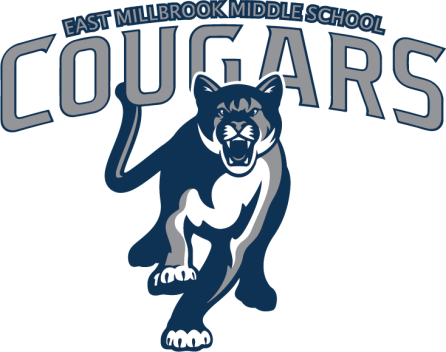 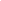 East Millbrook Magnet Middle PTSA Check Requisition/Reimbursement Form Submit to PTA Treasurer in person, or PTA Mailbox.1. Please fill out the form completely. 2. In order for your reimbursement or an invoice to be paid in a timely manner, please attach invoices and/or receipts to this form.  No receipt = no reimbursement.3. Check requests will be picked up at school every week and checks mailed or delivered to the school the following week. Today’s Date____/____/____ Requested By: ________________________________________ Purpose of Expenditure: ________________________________________________________________________________________________________________________________________________________________________________________________________________________________________________________________________________________________________________________Amount of Check: $ _____________________  Check needed by:  ______________________Make Check Payable To : _______________________________________________________Send Check to: Name/Company:  ___________________________________________________ Street:  ___________________________________________________________City, State, Zip:  ___________________________________________________ Any other information or account numbers:  ______________________________________________________________________________________________